67.Is Narayan a relative of Ashok?Is Narayan a relative of Ashok?I.  None, but the relatives of Ashok help himII. Narayan helps Ashok.I.  None, but the relatives of Ashok help himII. Narayan helps Ashok.68.Is Vinayak a relative of Shekhar?Is Vinayak a relative of Shekhar?I.  None of the relatives of Shekhar helps him.II. Vinayak does not help him.I.  None of the relatives of Shekhar helps him.II. Vinayak does not help him.69.Does Prasad a student of our college come to the college by bus?Does Prasad a student of our college come to the college by bus?I.  None of the students of our college comes on foot or by car.II. All the students of our college come by cycle.I.  None of the students of our college comes on foot or by car.II. All the students of our college come by cycle.70.Is Lakshman a relative of Babu?Is Lakshman a relative of Babu?I.  Babu helps only his relatives.II. Lakshman helps Babu.I.  Babu helps only his relatives.II. Lakshman helps Babu.71.One of the three candidates (A, B and C) won the election with a clear majority. Was it A?One of the three candidates (A, B and C) won the election with a clear majority. Was it A?I.  B got 5000 votes more than CII. A and C got the same number of votes.I.  B got 5000 votes more than CII. A and C got the same number of votes.72.Is x-y>1Is x-y>1I.  x = 4yII. x+y = 5I.  x = 4yII. x+y = 573.What is the relation between Uma and Tilak?What is the relation between Uma and Tilak?I.  Tilak is the brother of Sudhakar and he is doing his graduation.II. Uma is the sister of SudhakarI.  Tilak is the brother of Sudhakar and he is doing his graduation.II. Uma is the sister of Sudhakar74.Did Satya go to the temple yesterday?Did Satya go to the temple yesterday?I.  If Satya goes to temple, Ramesh also go along with him.II. Ramesh went to the market yesterday.I.  If Satya goes to temple, Ramesh also go along with him.II. Ramesh went to the market yesterday.75.Who is the tallest among A,B,C and D?Who is the tallest among A,B,C and D?I.  A is taller than C and D.II. B is taller than C and shorter than D.I.  A is taller than C and D.II. B is taller than C and shorter than D.The following table shows production of cars in a company from 1989 to 1994. Study it carefully and answer the questions given below.The following table shows production of cars in a company from 1989 to 1994. Study it carefully and answer the questions given below.The following table shows production of cars in a company from 1989 to 1994. Study it carefully and answer the questions given below.The following table shows production of cars in a company from 1989 to 1994. Study it carefully and answer the questions given below.76.76.In which year, was the production of all types of cars taken together approximately equal to the average of the total production during the period 1989-1994?In which year, was the production of all types of cars taken together approximately equal to the average of the total production during the period 1989-1994?a. 1989		b. 1991		c.1993		d.1994		e. 1992a. 1989		b. 1991		c.1993		d.1994		e. 199277.77.In which of the following years was the total production of cars of types A and B together equal to the total production of cars of types C and D together?In which of the following years was the total production of cars of types A and B together equal to the total production of cars of types C and D together?a.1989		b.1990		c.1991		d. 1992		e. None of thesea.1989		b.1990		c.1991		d. 1992		e. None of these78.78.Which of the following types of cars showed a continuous increase in production during the period 1989-1994?Which of the following types of cars showed a continuous increase in production during the period 1989-1994?a. A		b. B		c. C		d. D		e. Ea. A		b. B		c. C		d. D		e. E79.79.The production of which of the following types of cars was 25% of the total production of all the types produced during the year 1993?The production of which of the following types of cars was 25% of the total production of all the types produced during the year 1993?a. A		b. B		c. C		d. D		e. Ea. A		b. B		c. C		d. D		e. E80.80.Find the percentage increase in the total production of all the types of cars in 1992 to that of 1991.Find the percentage increase in the total production of all the types of cars in 1992 to that of 1991.a. 15 %		b. 20 %		c. 25 %		d. 30 %		e. 20%a. 15 %		b. 20 %		c. 25 %		d. 30 %		e. 20%Directions for the questions 81 to 85Directions for the questions 81 to 85Directions for the questions 81 to 85Directions for the questions 81 to 85Refer the graphs given below and answer the following questions.Refer the graphs given below and answer the following questions.Refer the graphs given below and answer the following questions.Refer the graphs given below and answer the following questions.Total population is 724 million and total income is Rs.54300 crore.Total population is 724 million and total income is Rs.54300 crore.Total population is 724 million and total income is Rs.54300 crore.Total population is 724 million and total income is Rs.54300 crore.81.81.On a per capita basis, find the approximate average income of a big city resident.On a per capita basis, find the approximate average income of a big city resident.a. Rs.1635	b. Rs.1235	c. Rs.635	d. Rs. 235	e. Rs.1725a. Rs.1635	b. Rs.1235	c. Rs.635	d. Rs. 235	e. Rs.172582.82.On a per capita basis, find the approximate the average income of the rest of the country.On a per capita basis, find the approximate the average income of the rest of the country.a. Rs.1470	b. Rs.872	c. Rs.470	d. Rs.270	e. Rs.1420a. Rs.1470	b. Rs.872	c. Rs.470	d. Rs.270	e. Rs.142083.83.The per capita income of big city residents is approximately what percent less than the per capita income of people living in the rest of the country?The per capita income of big city residents is approximately what percent less than the per capita income of people living in the rest of the country?a. 37.3%	b. 29.4%	c. 21.3%	d.13.6%	e. 25.6%a. 37.3%	b. 29.4%	c. 21.3%	d.13.6%	e. 25.6%84.84.Find approximately how many degrees are there in the central angle of the sector of the income circle for the residents of big cities?Find approximately how many degrees are there in the central angle of the sector of the income circle for the residents of big cities?a. 1470		b. 1570		c. 1770		d. 2030		e. 1640a. 1470		b. 1570		c. 1770		d. 2030		e. 164085.85.What is the approximate ratio of the total income  of the residents of big cities to that of the residents of the rest of the country?What is the approximate ratio of the total income  of the residents of big cities to that of the residents of the rest of the country?a. 4:5		b. 87:113	c. 7:10		d. 1:5		e. 6:7a. 4:5		b. 87:113	c. 7:10		d. 1:5		e. 6:7Directions for the questions 86 to 90Directions for the questions 86 to 90Directions for the questions 86 to 90Directions for the questions 86 to 90Examine the following graph carefully and answer the questions that follow.Examine the following graph carefully and answer the questions that follow.Examine the following graph carefully and answer the questions that follow.Examine the following graph carefully and answer the questions that follow.86.86.Find the ratio of the number of years in which the deficit was more than the average deficit for the given period to the number of years when the deficit was below the average.Find the ratio of the number of years in which the deficit was more than the average deficit for the given period to the number of years when the deficit was below the average.a. 5:3		b. 4:4		c. 3:5		d. 3:4		e. 4:7a. 5:3		b. 4:4		c. 3:5		d. 3:4		e. 4:787.87.Find approximately what percent of the average deficit was the deficit in 1992-1993?Find approximately what percent of the average deficit was the deficit in 1992-1993?a. 150 %	b. 124 %	c. 81 %		d. 140 %	e. 135%a. 150 %	b. 124 %	c. 81 %		d. 140 %	e. 135%88.88.Find approximately how many times the deficit in 1990-1991 was the deficit in 1993-94?Find approximately how many times the deficit in 1990-1991 was the deficit in 1993-94?a. 1.4		b. 1.5		c. 2.5		d. 0.5		e. 2.2a. 1.4		b. 1.5		c. 2.5		d. 0.5		e. 2.289.89.By what percent did the deficit in 1993-1994 increase  over the deficit  in 1989-1990?By what percent did the deficit in 1993-1994 increase  over the deficit  in 1989-1990?a. 200 %	b. 150 %	c. 100 %	d. 210 %	e. None of thesea. 200 %	b. 150 %	c. 100 %	d. 210 %	e. None of these90.90. In which of the following years was the percentage increase of deficit the highest over its preceding year? In which of the following years was the percentage increase of deficit the highest over its preceding year?a.1992-93	b.1990-91	c.1993-94	d.1988-89	e. None of thesea.1992-93	b.1990-91	c.1993-94	d.1988-89	e. None of theseDirections for the questions 91 to 93Directions for the questions 91 to 93Directions for the questions 91 to 93Directions for the questions 91 to 93Answer the questions based on following graph.Answer the questions based on following graph.Answer the questions based on following graph.Answer the questions based on following graph.91.91.What percent of the wage earners were engaged in manufacturing in 1983?What percent of the wage earners were engaged in manufacturing in 1983?a. 6.33%	b. 18.5%	c. 27%		d. 33.33%	e. 35%a. 6.33%	b. 18.5%	c. 27%		d. 33.33%	e. 35%92.92.If 19800 workers were engaged in Accounts, how many were engaged in Transportation?If 19800 workers were engaged in Accounts, how many were engaged in Transportation?a. 9800		b. 9900		c. 6600		d. 660		e. None of thesea. 9800		b. 9900		c. 6600		d. 660		e. None of these93.93.The average income of professional workers was 50% greater than that of the transportation workers. If the total income of the workers engaged in transportation services was Rs.2376 million, what was the total income of the professional workers?The average income of professional workers was 50% greater than that of the transportation workers. If the total income of the workers engaged in transportation services was Rs.2376 million, what was the total income of the professional workers?a. Rs.2376 million	b. Rs.1188 million	c. Rs.3564 million		d. Rs.3284 million	e. Rs.2465 milliona. Rs.2376 million	b. Rs.1188 million	c. Rs.3564 million		d. Rs.3284 million	e. Rs.2465 millionDirections for the questions 94 and 95:Directions for the questions 94 and 95:Directions for the questions 94 and 95:Directions for the questions 94 and 95:Study the following graph which shows the loss (In lacks) incurred by a company  and answer the questions.Study the following graph which shows the loss (In lacks) incurred by a company  and answer the questions.Study the following graph which shows the loss (In lacks) incurred by a company  and answer the questions.Study the following graph which shows the loss (In lacks) incurred by a company  and answer the questions.94.94. Find the approximate ratio of losses due to production to wages. Find the approximate ratio of losses due to production to wages.a. 2:11		b. 11:2		c. 7:5		d. 6:8	e. None of thesea. 2:11		b. 11:2		c. 7:5		d. 6:8	e. None of these95.95.Find the approximate percentage loss due to export as compared the loss in production.Find the approximate percentage loss due to export as compared the loss in production.a. 34.7%		b. 43.7%	c. 37%		d. 42%		e. None of thesea. 34.7%		b. 43.7%	c. 37%		d. 42%		e. None of theseDirections for the question 96 to 100.Directions for the question 96 to 100.Directions for the question 96 to 100.Directions for the question 96 to 100.Study the given data and answer the questions that follow.Study the given data and answer the questions that follow.Study the given data and answer the questions that follow.Study the given data and answer the questions that follow.96.96. What percentage of Karnataka’s Railway Network has broad gauge tracks? What percentage of Karnataka’s Railway Network has broad gauge tracks?a. 66.1%	b. 69.16%	c. 71.2%          d.  75%	e. None of thesea. 66.1%	b. 69.16%	c. 71.2%          d.  75%	e. None of these97.97.What percentage of Madhya Pradesh’s Railway Network does not have broad gauge tracks?What percentage of Madhya Pradesh’s Railway Network does not have broad gauge tracks?	a. 43%              b. 49%	        c. 57%             d.  63%	e. 65%	a. 43%              b. 49%	        c. 57%             d.  63%	e. 65%98.98. What percentage of Orissa’s Railway Network has meter gauge tracks? What percentage of Orissa’s Railway Network has meter gauge tracks?a. 18.5%           b. 21.25%                c. 24.75%        d. 23%	e. None of thesea. 18.5%           b. 21.25%                c. 24.75%        d. 23%	e. None of these99.99.What percentage of Rajasthan’s Railway Network is narrow gauge and broad gauge combined?What percentage of Rajasthan’s Railway Network is narrow gauge and broad gauge combined?a. 31%             b. 46%	                    c. 59%             d. 48%	e. None of thesea. 31%             b. 46%	                    c. 59%             d. 48%	e. None of these100.100.If Delhi accounts for 35% of the total length of Railway tracks within union territories, then what is the length of Railway tracks within the capital?If Delhi accounts for 35% of the total length of Railway tracks within union territories, then what is the length of Railway tracks within the capital?	a. 47.25 km     b. 51.25 km              c. 54.75 km      d.  44.25 km	e. 48km	a. 47.25 km     b. 51.25 km              c. 54.75 km      d.  44.25 km	e. 48kmDirections for the questions 101 to 104:Directions for the questions 101 to 104:Directions for the questions 101 to 104:Directions for the questions 101 to 104:The figure given below consists of three intersecting circles, which represent sets of people who play cricket, hockey and football. A number represents each region in the figure. Study the figure carefully and answer the questions carefully.The figure given below consists of three intersecting circles, which represent sets of people who play cricket, hockey and football. A number represents each region in the figure. Study the figure carefully and answer the questions carefully.The figure given below consists of three intersecting circles, which represent sets of people who play cricket, hockey and football. A number represents each region in the figure. Study the figure carefully and answer the questions carefully.The figure given below consists of three intersecting circles, which represent sets of people who play cricket, hockey and football. A number represents each region in the figure. Study the figure carefully and answer the questions carefully.101.101.Which of the following numbers represents the set of persons who play all the three game?Which of the following numbers represents the set of persons who play all the three game?a. 2		b. 3		c. 6		d. 7		e. None of thesea. 2		b. 3		c. 6		d. 7		e. None of these102.102. Which of the following numbers represents the set of persons who play cricket and foot ball but not hockey? Which of the following numbers represents the set of persons who play cricket and foot ball but not hockey?a. 6		b. 5		c. 3		d. 2		e. 7a. 6		b. 5		c. 3		d. 2		e. 7103.103. Which of the following numbers represents the set of people who play cricket but neither hockey nor foot ball. Which of the following numbers represents the set of people who play cricket but neither hockey nor foot ball.a. 1		b. 2		c. 3		d. 4		e. None of thesea. 1		b. 2		c. 3		d. 4		e. None of these104.104.Which of the following numbers represents the set of persons who play cricket and hockey but not foot ball?Which of the following numbers represents the set of persons who play cricket and hockey but not foot ball?a. 2		b. 3		c. 4		d. 6		e. None of thesea. 2		b. 3		c. 4		d. 6		e. None of theseDirections for the question 105 to 110.Directions for the question 105 to 110.Directions for the question 105 to 110.Directions for the question 105 to 110.Read the given data and answer the questions that follow.Read the given data and answer the questions that follow.Read the given data and answer the questions that follow.Read the given data and answer the questions that follow.105.105.At what speed (mph) is the engine considered to have its normal length of life?At what speed (mph) is the engine considered to have its normal length of life?a. 20	b. 30	c. 40             	d.  50	e. 60a. 20	b. 30	c. 40             	d.  50	e. 60106.106.The life of an engine driven at 20 miles per hour is how many times more than the life of an engine driven at 40 miles per hour?The life of an engine driven at 20 miles per hour is how many times more than the life of an engine driven at 40 miles per hour?	a. 1                   b. 1.5	              c. 2	d.  1.75	e. 2.5	a. 1                   b. 1.5	              c. 2	d.  1.75	e. 2.5107.107.If an engine, usually driven at speed of 60 miles per, had a lifespan of 30000 miles, what will be the lifespan of an engine which is usually driven at a speed of 40 miles per hour ?If an engine, usually driven at speed of 60 miles per, had a lifespan of 30000 miles, what will be the lifespan of an engine which is usually driven at a speed of 40 miles per hour ?a. 15000 miles  b. 60000 miles   c. 84000 miles   d. 12000 miles	e. None of thesea. 15000 miles  b. 60000 miles   c. 84000 miles   d. 12000 miles	e. None of these108.108.Given that the normal lifespan of an engine is 60,000 miles, what was the lifespan of an engine, which was driven for 20000 miles at a speed of 60 miles per hour and later at a speed of 40 miles per hour?Given that the normal lifespan of an engine is 60,000 miles, what was the lifespan of an engine, which was driven for 20000 miles at a speed of 60 miles per hour and later at a speed of 40 miles per hour?a. 40000 miles   b. 20000 miles  c. 48000 miles  d.  50000 miles  	e. None of thesea. 40000 miles   b. 20000 miles  c. 48000 miles  d.  50000 miles  	e. None of these109.109.Running an engine between 60 miles per hour and 40 miles per hour, the life span increases by what percent?Running an engine between 60 miles per hour and 40 miles per hour, the life span increases by what percent?a. 40%                b. 100%           c. 60%             d.  200%	e. 150%a. 40%                b. 100%           c. 60%             d.  200%	e. 150%110.110.At what speed (mph) would the engine have the maximum life?At what speed (mph) would the engine have the maximum life?a. 20	b. 30	c. 40             	d.  50	e. 60a. 20	b. 30	c. 40             	d.  50	e. 60Directions for the question 111 to 115.Directions for the question 111 to 115.Directions for the question 111 to 115.Directions for the question 111 to 115.Read the given data and answer the questions that follow.Read the given data and answer the questions that follow.Read the given data and answer the questions that follow.Read the given data and answer the questions that follow.There are four products – AB, CD, EF and GH. The following table shows the quantity sold in four cities in 1983 and 1984There are four products – AB, CD, EF and GH. The following table shows the quantity sold in four cities in 1983 and 1984There are four products – AB, CD, EF and GH. The following table shows the quantity sold in four cities in 1983 and 1984There are four products – AB, CD, EF and GH. The following table shows the quantity sold in four cities in 1983 and 1984111.111.For which of the product did the quantity sold not decrease between 1983-84 for all the cities together?For which of the product did the quantity sold not decrease between 1983-84 for all the cities together?a. AB	b. CD	c. EF	d. GH	e. None of thesea. AB	b. CD	c. EF	d. GH	e. None of these112.112.Find the number of products which doubled the quantity sold  in one or more cities.Find the number of products which doubled the quantity sold  in one or more cities.a. 0	b. 1	c. 2	d. 3	e. None of thesea. 0	b. 1	c. 2	d. 3	e. None of these113.113.Find the largest percentage drop in the quantity sold for any of the products.Find the largest percentage drop in the quantity sold for any of the products.a. 50%	b. 60%	c.40%	d. 37.5%	e. 42.5%a. 50%	b. 60%	c.40%	d. 37.5%	e. 42.5%114114Find the number of products which had 100% market share in four cities.Find the number of products which had 100% market share in four cities.a. 0	b.1	c. 2	d.3	e. None of thesea. 0	b.1	c. 2	d.3	e. None of these115.115. Find the city in which the minimum number of products increased the quantity sold in 1983-’84. Find the city in which the minimum number of products increased the quantity sold in 1983-’84.a. Bangalore	b. Delhi	c. Calcutta	d. Chennai	e. Cannot saya. Bangalore	b. Delhi	c. Calcutta	d. Chennai	e. Cannot sayDirections for the question 116 to 120.Directions for the question 116 to 120.Directions for the question 116 to 120.Directions for the question 116 to 120.Read the given data and answer the questions that follow.Read the given data and answer the questions that follow.Read the given data and answer the questions that follow.Read the given data and answer the questions that follow.A company produces five types of shirts P,Q,R,S and T using cloths of 3 qualities – High, medium, low and also using dyes of 3 qualities – High, medium and low. The following table gives the information aboutA company produces five types of shirts P,Q,R,S and T using cloths of 3 qualities – High, medium, low and also using dyes of 3 qualities – High, medium and low. The following table gives the information aboutA company produces five types of shirts P,Q,R,S and T using cloths of 3 qualities – High, medium, low and also using dyes of 3 qualities – High, medium and low. The following table gives the information aboutA company produces five types of shirts P,Q,R,S and T using cloths of 3 qualities – High, medium, low and also using dyes of 3 qualities – High, medium and low. The following table gives the information about1. The number of shirts (of each category) produced in thousands. 2. The percentage distribution of cloth quality in each type of shirt 3. The percentage distribution of dye quality in each type of shirt Note: Each shirt requires two metres of cloth.1. The number of shirts (of each category) produced in thousands. 2. The percentage distribution of cloth quality in each type of shirt 3. The percentage distribution of dye quality in each type of shirt Note: Each shirt requires two metres of cloth.1. The number of shirts (of each category) produced in thousands. 2. The percentage distribution of cloth quality in each type of shirt 3. The percentage distribution of dye quality in each type of shirt Note: Each shirt requires two metres of cloth.1. The number of shirts (of each category) produced in thousands. 2. The percentage distribution of cloth quality in each type of shirt 3. The percentage distribution of dye quality in each type of shirt Note: Each shirt requires two metres of cloth.116.116.What is the total requirement of cloth?What is the total requirement of cloth?a. 1,50,000m	b. 2,00,000m	c. 2,50,000m	d. 3,00,000m	e. 3,50,000ma. 1,50,000m	b. 2,00,000m	c. 2,50,000m	d. 3,00,000m	e. 3,50,000m117.117.How many metres of high quality cloth is required for manufacturing P type shirts?How many metres of high quality cloth is required for manufacturing P type shirts?a. 12,000m	b. 24,000m	c. 35,000m	d. 32,000m	e. None of thesea. 12,000m	b. 24,000m	c. 35,000m	d. 32,000m	e. None of these118.118.What is the ratio of the low quality  dye used for R type shirts to that used for S type shirts?What is the ratio of the low quality  dye used for R type shirts to that used for S type shirts?a. 2:3	b. 3:2	c. 1:1	d. 2:2	e. 3:4a. 2:3	b. 3:2	c. 1:1	d. 2:2	e. 3:4119.119.What is the ratio of the 3 qualities of dye in high quality cloth?What is the ratio of the 3 qualities of dye in high quality cloth?a. 2:3:5	b. 1:3:5	c. 6:8:10	d. 4:7:9	e. None of thesea. 2:3:5	b. 1:3:5	c. 6:8:10	d. 4:7:9	e. None of these120.120. How many metres of low quality cloth is required for manufacturing  R type shirts? How many metres of low quality cloth is required for manufacturing  R type shirts?a. 12,000	b. 10, 000	c. 15,000	d. 20,000	e. 25,000a. 12,000	b. 10, 000	c. 15,000	d. 20,000	e. 25,000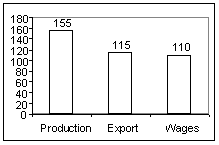 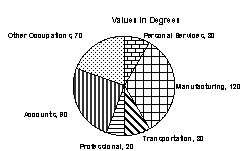 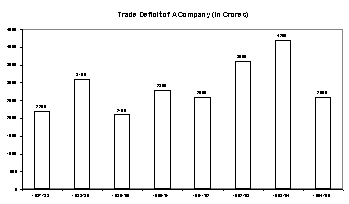 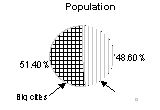 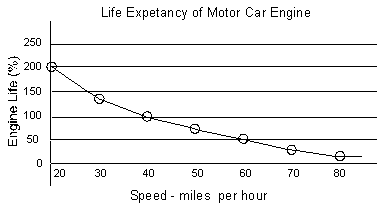 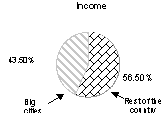 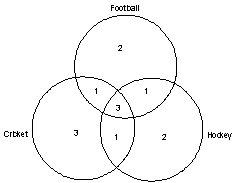 